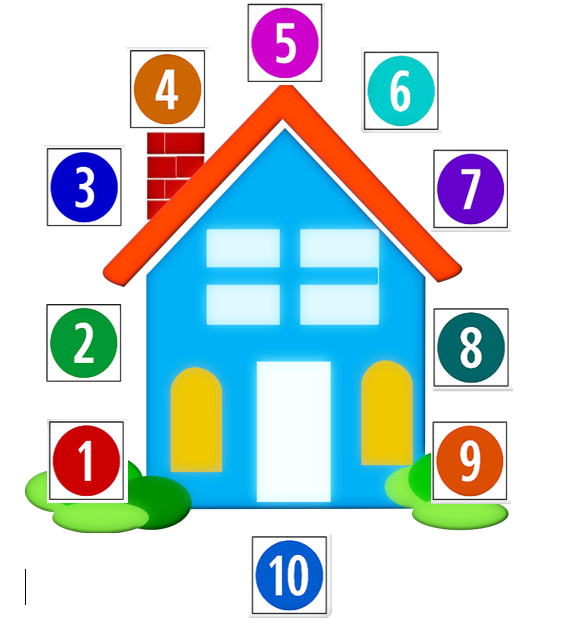 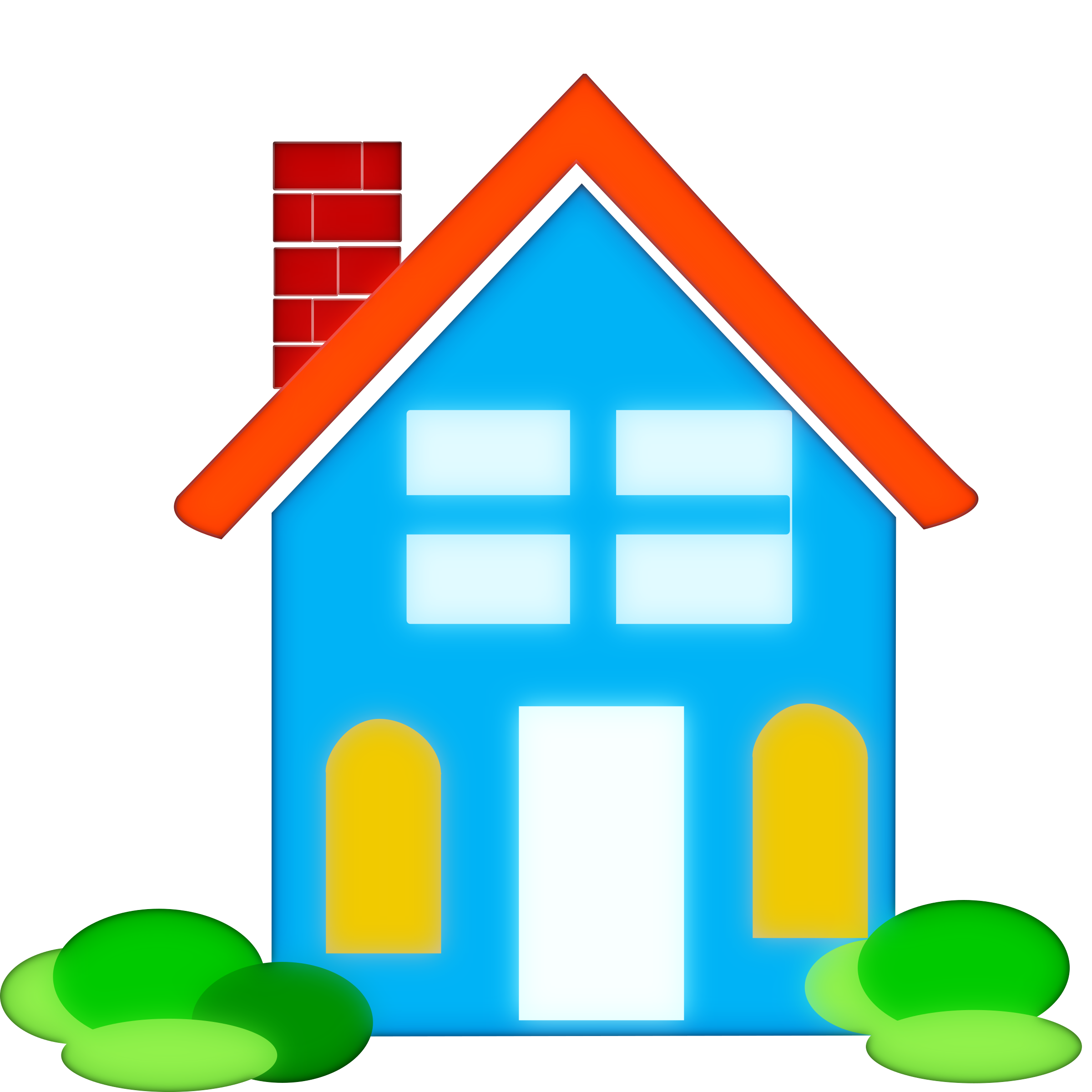 Tarjeta de PuntuaciónTarjeta de PuntuaciónEcuación es igual aEcuación12345678910Tarjeta de PuntuaciónTarjeta de PuntuaciónEcuación es igual aEcuación12345678910